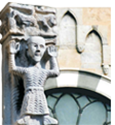 Diocesi di Albenga - ImperiaCURIA VESCOVILErichiesta di autorizzazioneper gli atti eccedenti l’ordinaria amministrazione(cf. Can. 1281 c.j.c. e Decreto Vescovile n. 62/95)Il sottoscritto Sig. / Sac. _______________________________________________________________________________________Legale Rappresentante / Parroco pro-tempore del/la suddetto/ta Ente / Parrocchia,chiede l’autorizzazione per:Le motivazioni pastorali per cui si richiede l’autorizzazione sono le seguenti: __________________________________________________________________________________________________________________________________________________________________________________________________________________________________________________________________________________________________________________________________________________________Dichiara che il Consiglio Parrocchiale per gli Affari Economici, in data _____________________ , ha espresso parere favorevole alla realizzazione dell’intervento sopradescritto, come risulta dall’allegata copia del verbale, firmato da tutti i consiglieri presenti.SOSTENIBILITÀ  ECONOMICA  DELL’ INTERVENTO  RICHIESTO  Valore economico della spesa proposta                                                                         € _____________________ALLEGATI DA PRODURRE:IMPORTANTE:Verranno esaminate le pratiche fatte pervenire dagli Enti / Parrocchie in regola con la presentazione dei bilanci all’Economato (soltanto nel primo anno di gestione di un amministratore/parroco sarà ammessa una rendicontazione alternativa, concordata di volta in volta, qualora non fosse disponibile il bilancio dell’anno precedente).L’istanza e tutti gli elaborati necessari, può essere inviata all’indirizzo e-mail: cdae@diocesidialbengaimperia.it in formato pdf oppure consegnata a mano presso l’Ufficio Amministrativo.Per ovvie esigenze di verifica della completezza della documentazione e la valutazione della sua congruità, verranno ammesse all’esame del Consiglio Diocesano Affari Economici (e sottoposte all’eventuale consenso del Collegio dei Consultori) solo le pratiche giunte presso l’Ufficio Amministrativo almeno cinque giorni lavorativi prima della riunione degli organismi anzidetti, altrimenti saranno rinviate alla riunione successiva (in genere mensile).Al momento della presentazione della pratica, la Parrocchia/Ente richiedente, dovrà versare la somma di € 15,00 in contanti o mediante bonifico bancario all’IBAN: IT60 J0617 549250 000000 113420 intestato alla Diocesi di Albenga-Imperia, causale: “Diritti di Segreteria C.D.A.E.”.Se la pratica riguarda la stipula di un atto notarile (compravendite, donazioni, accettazione di eredità, affitti di ramo di azienda, convenzioni, ecc.), alla conclusione dovrà essere obbligatoriamente trasmessa (a mano, posta raccomandata, posta elettronica: amministrativo@diocesidialbengaimperia.it) all’Ufficio Amministrativo la copia registrata dell’atto medesimo data ____________________________*   *   *   *   *Per eventuali comunicazioni:Questo documento è riservato esclusivamente al destinatario. Tutte le informazioni contenute, compresi gli eventuali allegati, sono da considerare strettamente confidenziali e riservate, secondo i termini del Decr. Lgs. 196/2003 in materia di privacy, del Regolamento Europeo 679/2016 (GDPR) e ai sensi dell’articolo 671 C.P. e quindi ne è proibita la divulgazione e l’utilizzo non autorizzati.Mittente:Ente / Parrocchia di: _______________________________________Sede in via ________________________________________________Comune di _________________________________ c.a.p. __________Fraz. _____________________________________________________Allo Spett.leUFFICIO AMMINISTRATIVOdella Diocesi di Albenga - ImperiaVia Episcopio, 517031 ALBENGA SVL’alienazione di beni immobili di qualunque valore (per i beni il cui valore sia tra euro 250.000 ed euro 1.000.000 è anche necessario il consenso del Collegio dei Consultori (cf. can.1291 e 1292); oltre euro 1.000.000 altresì quello della Santa Sede);La stipula di contratti di locazione d’immobili di proprietà dell’ente ecclesiastico (per qualsiasi valore);Ogni disposizione pregiudizievole del patrimonio (ad esempio: concessione di usufrutto, comodato, diritto di superficie, servitù, enfiteusi o affrancazione di enfiteusi, ipoteca, pegno o fideiussione, etc.);L’acquisto a titolo oneroso di immobili;La mutazione della destinazione d’uso di immobili;L’accettazione/rinuncia di donazione, eredità, legati e diritti in genere;Lavori di costruzione di nuove strutture edilizie (per qualsiasi valore);Lavori di manutenzione straordinaria, ristrutturazione, restauro e risanamento conservativo di beni immobili e mobili (soggetti e non, a vincolo monumentale *) il cui valore, sommando i preventivi di spesa, superi € 5.000 (* per i beni vincolati sarà obbligatorio il previo parere della Commissione Diocesana di Arte Sacra [anche sotto € 5.000]. L’istanza per proporre alla Soprintendenza i lavori dovrà essere redatta sui modelli reperibili nel sito www.diocesidialbengaimperia.it e pervenire all’Ufficio Beni Culturali. In tali casi, il consenso del C.D.A.E. non si configura come Nulla Osta per iniziare i lavori, ma soltanto come autorizzazione della spesa).L’inizio, il subentro o la cessione di attività imprenditoriali o commerciali;La costituzione o la partecipazione in società di qualunque tipo (cooperative, enti consortili in genere), nonché la costituzione di associazione in partecipazione;La costituzione di un ramo di attività Onlus;L’assunzione di debiti di qualsiasi tipo, con Istituti di Credito (finanziamento, mutuo, ecc.), o con persone giuridiche, enti di fatto, persone fisiche;L’assunzione (temporanea o stabile) di personale dipendente di qualsiasi tipo (produrre il certificato del Casellario Giudiziale e quello dei Carichi Pendenti delle persone interessate);L’introduzione di contenzioso legale presso Tribunali, Collegi Arbitrali e ogni altra giurisdizione dello Stato;La stipula di convenzioni e atti d’intesa, di qualsiasi natura, con enti pubblici e privati;Concedere ospitalità stabile (con e senza residenza all’Anagrafe comunale) a ogni persona (non necessario per il Clero in servizio pastorale, ma comunicare per iscritto i loro eventuali familiari stretti e il personale dipendente che abitano nei locali della parrocchia / ente);PIANO FINANZIARO DELL’INTERVENTO RICHIESTOPIANO FINANZIARO DELL’INTERVENTO RICHIESTOEventuale Contributo C.E.I.€Eventuali Contributi (già certi) da Enti privati o Fondazioni (elencare in dettaglio) _________________________________________________________________________€Eventuali Contributi (già certi) da persone private (elencare in dettaglio) _________________________________________________________________________€Fondi parrocchiali ad oggi già presenti (elencare in dettaglio)€Totale copertura già certa (a + b + c + d)€Saldo debito/credito (valore economico della spesa proposta – copertura già certa)€COPERTURA DELL’EVENTUALE SALDO A DEBITOAccensione di finanziamento (produrre due preventivi da Istituti di Credito diversi)€Iniziative già progettate per raccolta fondi ed entrate previste (elencare in dettaglio) ___________________________________________________________________________€                                                                                                             Totale generale€SITUAZIONE ECONOMICA della  PARROCCHIA / ENTE  al: ____________________________SITUAZIONE ECONOMICA della  PARROCCHIA / ENTE  al: ____________________________CREDITIConti correnti della Parrocchia o Ente Ecclesiastico  €Libretti Postali  €Conti correnti (altri)  €Titoli di Stato, Obbligazioni e/o Azioni  €Altri crediti certi (elencare):_________________________________________________________  €Totale crediti    €DEBITIFidi Bancari (massimale da usufruire € _________________________)          Somma già utilizzata   €Mutui in corso, residuo capitale da restituire  €Prestiti ricevuti da altri (elencare in dettaglio)           _______________________________________________________________________________  €Debiti con Ditte fornitrici di materiali o di servizi (elencare in dettaglio)          _______________________________________________________________________________  €Fideiussioni passive  €Accantonamento per trattamento di fine rapporto dei dipendenti (TFR)  €Altri debiti (elencare in dettaglio)  €Totale debiti     €Differenza Attiva / Passiva€PROSPETTO ECONOMICO MENSILE DELLA PARROCCHIA / ENTERiportare la prudente realtà economica al momento della richiesta di autorizzazione.PROSPETTO ECONOMICO MENSILE DELLA PARROCCHIA / ENTERiportare la prudente realtà economica al momento della richiesta di autorizzazione.ENTRATE MENSILI ABITUALIElemosine raccolte durante le S. Messe€Offerte per Sacramenti€Affitti attivi e altre entrate abituali€TOTALE ENTRATE€USCITE MENSILI ABITUALI€Utenze, affitti passivi, quota mensile polizze assicurative, spese fisse€Remunerazioni + Contributi di Legge dovuti a Laici e Clero€Generi consumabili (ostie, vino, cereria, ecc.) e altre spese abituali €TOTALE USCITE€Saldo attivo / passivo mensile medio€ Verbale Consiglio per gli Affari Economici (obbligatorio) Delibera dell’Ente Locale Bilancio Parrocchiale dell’anno precedente (obbligatorio) Qui allegatoGià consegnato in Curia  Copia eventuale Testamento o Lascito pubblicato Verbale Consiglio Pastorale Parrocchiale (facoltativo) Perizia eventuale redatta da un tecnico Verbale Consiglio di Amministrazione (obbligatorio per gli    Enti) Piano d’ammortamento (per la richiesta al punto 13) Progetto: n. 1 copia (firmato dal Legale Rappresentante e dai    Tecnici)Qui allegatoGià consegnato in Curia  Bozza dell’atto notarile Computo Metrico Estimativo, Quadro Economico o     preventivo del bene immobile o mobile su cui si deve    intervenire (obbligatorio per la richiesta al punto 8)Qui allegatoGià consegnato in Curia  Bozza di Convenzione, Contratto, ecc. Relazione TecnicaQui allegatoGià consegnato in Curia  Bozza del Contratto di Assunzione del personale Documentazione fotografica adeguata (obbligatoria per la    compravendita di terreni e fabbricati) Proposta unilaterale di acquisto Estratto PUC (ex PRG) Finanziamento bancario (produrre due preventivi da    Istituti di Credito diversi) Estratto di mappa ____________________________________________ Copia dell’eventuale Decreto Vincolo Culturale ____________________________________________ Estratto aereo fotogrammetrico ____________________________________________Il Legale Rappresentante della Parrocchia/Ente_________________________(firma leggibile e per esteso)Tecnico di riferimento:sig._____________________________________________Telef. ___________________________________________E-mail: __________________________________________Legale Rappresentante:sig./sac. ______________________________________Telef. ________________________________________E-mail: _______________________________________